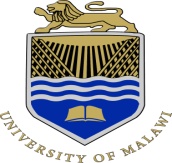 COLLEGE OF MEDICINEThe College of Medicine is pleased to announce that 2019/2020 postgraduate September intake will begins on Monday, 26th August, 2019. All candidates admitted into this programme are expected to report to Central Registry for registration on 26th August, 2019 followed by orientation from 26th to 30th August, 2019.   Classes will commence on Monday, 2nd September, 2019.Students should make own arrangements for accommodation.PAYMENT OF FEESAll students are required to pay at least 50% of tuition fees before registration. Students can only attend classes if registered as per policy of the University of Malawi of no fees no registration.Registration will be open to students for a maximum period two weeks (until 16:30 hours on 6th September, 2019) after which students who have not registered will be deemed to not be interested and offer will be automatically withdrawn. Please note that the fees are subject to change from time to time.All students are informed that payment of fees should be made through the bank details indicated on the offer letter. Students are required to scan and email proof of payment (bank deposit slip) to the following email address admissions@medcol.mw stating student’s name, programme of study and year of study. ORPresent the deposit slip to the Accounts Office on arrival and a receipt will be issued thereof.  Please note that the College shall not accept cash or cheque payments for fees. Below are the programs and selected candidates: MASTER OF PUBLIC HEALTHSNNAMESEX1Daniel KapatukaM2Wema Meranda MtikaF13Ndamiwe Twitike MwesoF4Gloria Ng’ambiF5Veronica Tiyamike ZumaniF6Lumbani BandaM7Limbani MakawaF8Emmanuel Patrick GolombeM9Florence Kawale ChiphangwiF10Wanagwa BandaF11Alice Mpota ChipondepondeF12Kettie Suzen AndreaF13Alinafe Chinsinsi LusinjeM14Toleni Saiwa AndreaM15Phyllis Vellina Chinsamba BaluwaF16Modesta Nyirenda NyandoF17George Chakuzika Sekwete NundweM18Harison SikalamwaM19Angella Chikondi MainjeniF20Richard Joseph Francis ChilongoziM21Margaret SokoF22Abel PhiriM23Tamara Mzokomera MsiskaF24Michael Mitchell MulowaM25Elizabeth Annie MusyaniF26Chimwemwe Chijota MputeniF27Ndasowa Valerie ChituleF28Blessings Chimwemwe ChiluziF29Levy Hartlane ChikuwaliM30Wilson Ching’aniM31Chisomo Sonintcho MsadalaF32MacDonald Chifundo SosolaM33Memory Tiwonge SabantiniF34Rhoda Salome Manyumba KunjeF35Yamikani Bridget Nkhoma MussaF36Edison Wakale SabolaM37Chikaiko ChibwanaM38Colleta Callen LibaleF39Ethel Khumbo RambikiF40Carolyn Kang’ombeF41Prisca NsikuF42Naomi MkhutcheF43Kondwani KaundaM44Sylvia Denis MoshiF MASTER OF SCIENCE IN GLOBAL HEALTH MASTER OF SCIENCE IN GLOBAL HEALTH MASTER OF SCIENCE IN GLOBAL HEALTHSNNAMESEX1Shalom Kawonga DungaF2Taonga Chippo Sarai ChipetaF3Mary Carolyne MsefulaF24Madalitso mapiraF5Naomi Yamikani MvihaF6Prince NyumwaF7Vitumbiko Sibusisiwe NkhomaM8James John KaluluF9Alinafe Venancio ChisalundaM10Chikondi MasambaF11Florence Anna FilisaF12Charity Thandeka Rose MalindaF13Gideon Million Chamatwa PhiriF14Chisomo Mulekano ThondoloF15Chifundo Chitaukali MambuluF16Mercy Dorica KulangaF17Maria Chinoko NgulubeF18Lucy Millium MsukwaF19Mike Hope BwanaliM20Olivetta Chikabvumbwa SokoF21Linda Elita KamtenderoF22Carolyne GondweF23Rozina Taurai Zodwa BandaF24Beatrice Chimwemwe ChakholomaF25Patricia Violet KhisiF26Charity Chibaka MtawaliF27Catherine Twalondagha MwalwandaF28Dumisile Sibongile NkosiF29Patani George Wills MhangoM30Amma Mbeaba QuarshieF31Topcy MdoloM32Richard Peter SabawoM33Patrick Chriss BaluwaM34Edna Mlangali KankhwaliF35Laston Steven KastomM36Liness Mphuka KataikaF37Daniel Chifuniro GamadziM38Tiwonge KaluaM39Reign NdouFMASTER OF SCIENCE IN EPIDEMIOLOGYMASTER OF SCIENCE IN EPIDEMIOLOGYMASTER OF SCIENCE IN EPIDEMIOLOGYSNNAMESEX1Victoria Adam MtakiF2Chikondi Isabel Joana ChapumaF3Frank Flag NangaM4Bvumi Watson Mandala TemboM5Raphael Kazidule KayambankadzanjaM6Godfrey Zondwayo MvulaM7Stanley NgomaM8Rhoda Faith ChifisiF9Buumba TapishaM310Eddie Victor Ntchindi MandaM11Kestina Movete MkandawireM12Millen Moses MapundaM13Michael AlibiM14Margaret ChilongoF15Tamandani Reuben KuchanjeF16Edward Lyson NyondoM17Gift Carter Jimmy MsowoyaM18Tiwonge Annie MtongaF19Phinias Harris Katolora MfuneM20Symon Brown Vigor ChiumiaM21Mary Yalenga MkandawireF22Margaret Mary NyaikaF23Reuben Hean ChikadzaM24Laston Wanangwa KayuniM25Morrison Almon Kamanga PeaceM26Aureen Tayo MsowoyaFMASTER OF SCIENCE IN BIOINFORMATICSMASTER OF SCIENCE IN BIOINFORMATICSMASTER OF SCIENCE IN BIOINFORMATICSSNNAMESEX1Phillip Lexon NyambiM2Enerst Boniface matamboM3Bracious Pempho MwandiraM4Dikani SalemaM5Shareef Rajih MdalangwaF6Jane Tadala KachigundaF7Jacob MandaM8Malizani StimahM9Moses NyirongoM10Chimwemwe MhangoM11Emmanuel Akuzike ChinkhotaM12Susan Christina KanjiraF13Gomezgani Saika MsisksaM14Steven MalemiaM15Keffa Kaliyopa Mtiyesanji FatsaniM16Rehema Kasamira MsosaF17Madalitso ChiphikoM18Gomez Phillip ValeraM19Kenneth KapundiM20Justin Robin Kayulayula MandaM21Memory John Tamanganji BandaM DOCTOR OF PHILOSOPHY IN PUBLIC HEALTH DOCTOR OF PHILOSOPHY IN PUBLIC HEALTH DOCTOR OF PHILOSOPHY IN PUBLIC HEALTHSNNAMESEX1Glory MzembeF2Wiza Wisdom Isaac KumwendaM3Jonathan Nicholas Mailosi Chiwanda BandaM4Zione Felistas KulumikizaF45Blessings Hendrina LikosweBlessings Hendrina LikosweF6Ernest Yami MoyaM6. MASTER OF PHILOSOPHY IN BIOMEDICAL SCIENCES6. MASTER OF PHILOSOPHY IN BIOMEDICAL SCIENCES6. MASTER OF PHILOSOPHY IN BIOMEDICAL SCIENCES6. MASTER OF PHILOSOPHY IN BIOMEDICAL SCIENCES6. MASTER OF PHILOSOPHY IN BIOMEDICAL SCIENCES6. MASTER OF PHILOSOPHY IN BIOMEDICAL SCIENCES6. MASTER OF PHILOSOPHY IN BIOMEDICAL SCIENCES6. MASTER OF PHILOSOPHY IN BIOMEDICAL SCIENCESSNNAMESEX1Chilufya LangweM2Jonathan BvunzawabayaJonathan BvunzawabayaM7. MASTER OF PHILOSOPHY IN ANTIMICROBIAL STEWARDSHIP7. MASTER OF PHILOSOPHY IN ANTIMICROBIAL STEWARDSHIP7. MASTER OF PHILOSOPHY IN ANTIMICROBIAL STEWARDSHIP7. MASTER OF PHILOSOPHY IN ANTIMICROBIAL STEWARDSHIP7. MASTER OF PHILOSOPHY IN ANTIMICROBIAL STEWARDSHIP7. MASTER OF PHILOSOPHY IN ANTIMICROBIAL STEWARDSHIP7. MASTER OF PHILOSOPHY IN ANTIMICROBIAL STEWARDSHIP7. MASTER OF PHILOSOPHY IN ANTIMICROBIAL STEWARDSHIPSNNAMESEX1Kenneth ChawingaM2Sharon ZimbaF